ПОСТАНОВЛЕНИЕот “ 19 “ февраля 2015 г. № 63а.  Хакуринохабль«Об утверждении устава Муниципального бюджетного общеобразовательного учреждения «СОШ № 11»	В соответствии со статьей 25 Федерального закона № 273 «Об образовании в Российской Федерации» от 29 декабря 2012 года, Постановлением главы администрации МО «Шовгеновский район» от 08.09.2014г. № 493 «О порядке утверждения уставов (изменений в уставы) образовательных организаций муниципального образования «Шовгеновский район», в целях приведения Устава в соответствие с законодательством, руководствуясь п.п.3 п.1 ст.31 Устава МО «Шовгеновский район», глава администрации МО «Шовгеновский район»ПОСТАНОВИЛ: 1.Утвердить Устав муниципального бюджетного общеобразовательного учреждения «Средняя общеобразовательная школа № 11» а.Пшизов Шовгеновского района Республики Адыгея.(приложение).2.Считать утратившим силу Постановление главы администрации МО «Шовгеновский район» от 25.08.2011 года № 324 «Об утверждении Устава муниципального бюджетного общеобразовательного учреждения «Средняя общеобразовательная школа № 11».3.Директору  муниципального бюджетного общеобразовательного учреждения «Средняя общеобразовательная школа № 11» зарегистрировать настоящий Устав в соответствующих органах.4.Настоящее постановление опубликовать в районной газете «Заря» и разместить на сайте управления образования администрации МО «Шовгеновский район».5.Настоящее постановление вступает в силу со дня его официального опубликования.      6.Контроль за исполнением настоящего постановления возложить на начальника управления образования Н.С. Керашева. Глава администрации МО «Шовгеновский район»                                                                                        А.Д. МеретуковРЕСПУБЛИКА АДЫГЕЯАдминистрациямуниципального образования«Шовгеновский район»385440, а. Хакуринохабльул. Шовгенова, 9 АДЫГЭ РЕСПУБЛИК Муниципальнэ образованиеу             «Шэуджэн район»           иадминистрацие 385440, къ. Хьакурынэхьабл,     ур. Шэуджэным ыц1, 9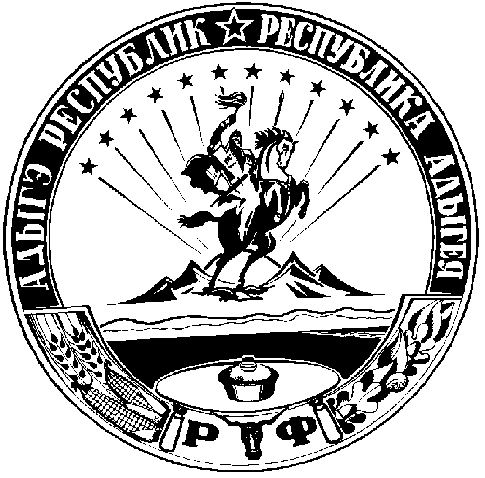 